AYOUNGIS EDUBIZ WORLD1, Ifelodun Avenue, Magboro, Ogun State.Hot-line: 08099321858, 08056944978, 07037938119WEST AFRICAN EXAMINATIONS COUNCIL, NIGERIA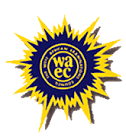     May/June/Nov/Dec WASSCE (All Candidates)Name: ______________________________________________________________Gender: _____________________________________________________________Disability: ______________________ State of Origin:  ______________________________________Marital Status: _______________________________________Maiden Name: ___________________Date of Birth ________/ ________/ ________ Nationality: ____________________________________CONTACT INFORMATIONTelephone: ______________________________Email: ______________________________________RESIDENTIAL INFORMATION POSTAL INFORMATIONAddress: ____________________________________________________________________________City: ________________________________________________________________________________State: _______________________________________________________________________________EXAMINATION AREAState: __________________________________ Examination Area: ____________________________EXAMINATION AREAState: __________________________________ Examination Area: ____________________________EXAMINATION SUBJECTSEnglish Language	(*)General Mathematics	(*)Commerce		(  ) Typewriting		(  )Government 		(  )Lit In English 		(  )Hausa 			(  )F/ Mathematics	(  )Biology 		(  )Technical drawing	(  )Physics			(  )Basic Electronics	(  )Agric Science		(  )Music 			(  )Financial Accounting	(  )Economics		(  )History			(  )Arabic 			(  )Igbo 			(  )Visual Art		(  )Chemistry		(  )Metal Work 		(  )Health Education 	(  )Basic Electricity	(  )Foods and Nutrition	(  )Shorthand		(  )C. r. s			(  )Geography		(  )Islamic Studies		(  )French			(  )Yoruba		(  )Clothing & Textiles	(  )Physical Education	(  )Auto Mechanics	(  )Woodwork		(  )Home Management	(  )